 

2022 ICC FEE WAIVER AUTHORIZATION FORM – PRIVATE GROUP

ORGANIZATION:                           DATE:  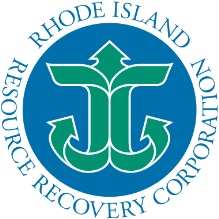 BILLING ADDRESS:    CONTACT NAME:                                PHONE:   This form confirms that the above-mentioned private group/organization is authorized to deliver this load of solid waste generated from the International Coastal Cleanup (ICC) to the Rhode Island Resource Recovery Corporation (Resource Recovery) Central Landfill at no charge for up to 5 tons per organization, no later than one week from the date of the last cleanup. Any tons over the 5-ton limit will be charged at $115/ton (commercial solid waste non-contract gate rate) to the organization listed above. Non-solid waste items or materials will be charged at their applicable disposal fees as listed in the current Fee Schedule. The private group organizer’s signature below certifies that the cleanups listed did take place for the International Coastal Cleanup on/around September 17, 2022; that they were registered through Save The Bay; that they did not cover areas that normally fall under the municipality’s or the state’s responsibility; that this material is not the result of a special waste collection; and that this group is not normally charged with the task of litter cleanup nor has the funding to do so. 
The driver’s signature below certifies that the content of this load is the same material and only that material generated from the International Coastal Cleanup(s) listed here or, if mixed, an attachment has been included showing an estimate of the weight of the cleanup material. Resource Recovery reserves the right deny the waiver and charge the load as solid waste if any of the listed cleanups from that load are found to be non-compliant with the above certified statements.Private Group Organizer’s Signature					DateHauler/Driver Signature							Date
Please see page 2 of this form to fill in the required cleanup event information. You may also submit the required information as a separate document by attaching it to this authorization form or emailing it to municipal@rirrc.org.ORGANIZATION:                                      DATE:                       	*Contact name and email/phone is for the on-the-ground contact, who is any organizer/participant that is present at the cleanup site for the event.CLEANUP DATECLEANUP LOCATIONORGANIZATIONCONTACT NAME*EMAIL/PHONE